РОДИТЕЛЬСКОЕ СОБРАНИЕВ ФОРМЕ КВЕСТА «В ШКОЛУ С РАДОСТЬЮ»(подготовительная к школе группа)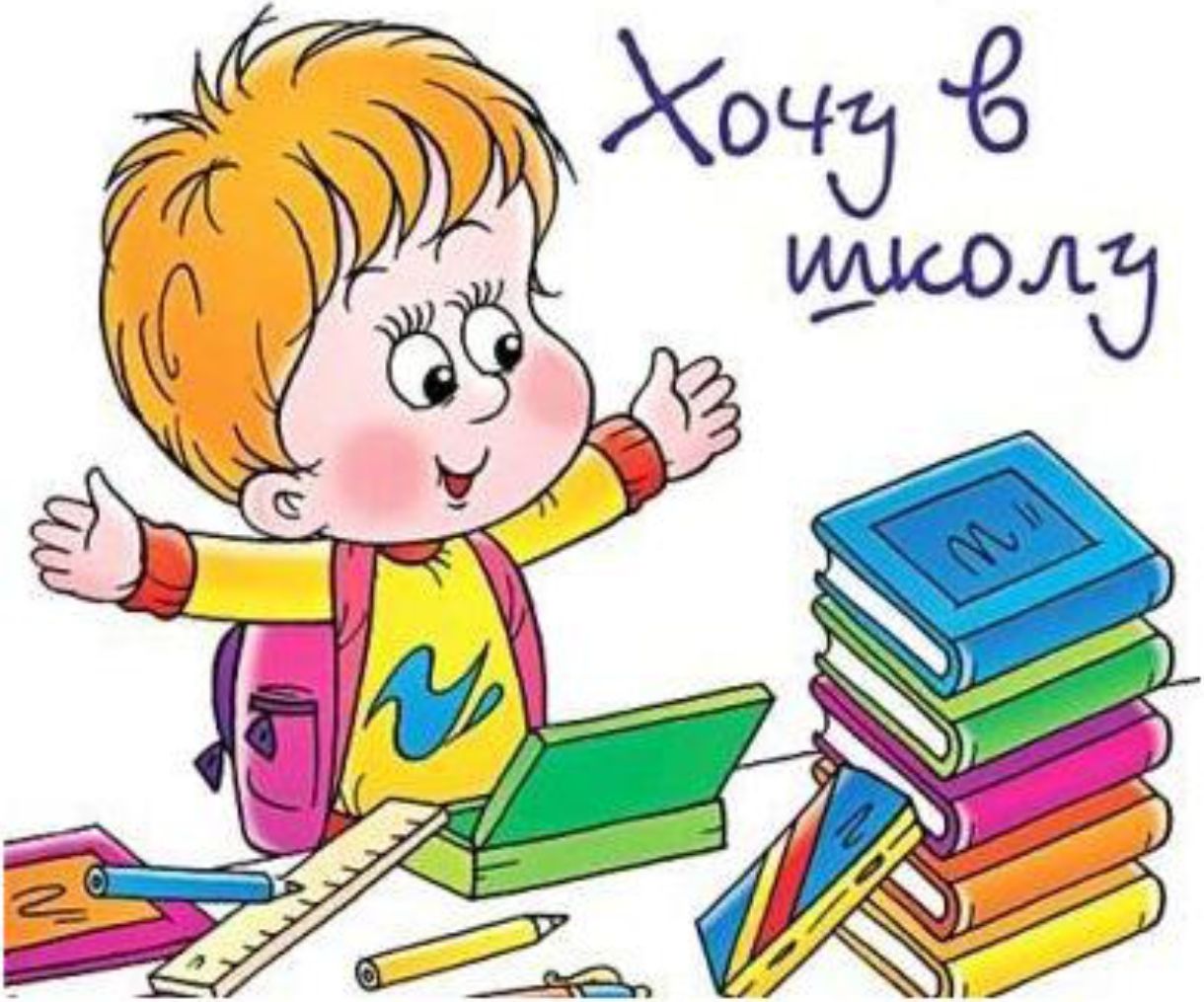 Цель: формирование активной педагогической позиции родителей.Задачи:Повысить родительскую компетентность по вопросам психологической готовности детей к школе.Научить родителей играм, развивающим у детей познавательные процессы (внимание, мышление, память, речь).Способствовать сближению взрослых в процессе выполнения заданий и игр.Пробудить желание увидеть проблемы своего ребёнка изнутри и найти способы их решения.Обучение родителей знаниям и умениям, способствующим гармонизации детско-родительских отношений.Форма работы: групповая. Материалы и оборудование: цветные карандаши, стулья по количеству участников, столики, мягкий мяч, карточки с именами мульт-героев, «Памятки родителям будущего первоклассника» на каждого участника, тетрадные листы в клеточку на каждого участника, шаблоны для рисования по цифрам, листы бумаги А4 для мнемотаблиц, листы бумаги А4 с заданием на воображение.Ход мероприятия.Вступительная беседа:Воспитатель: Добрый вечер уважаемые родители! Мы рады видеть вас на нашей встрече. Приближается день, когда ваши дети пойдут в первый класс. Каждый родитель заинтересован в школьных успехах своего ребёнка, получении положительных эмоций от обучения. И сейчас всех волнует вопрос «Как помочь ребенку стать учеником?».Нашу встречу мы хотели бы построить в виде квест-игры. Квест - значит «поиск», в рамках которого необходимо выполнить задания и найти ответ на поставленный вопрос.Сегодня мы поговорим о школе, а точнее, о готовности ребёнка к школе. Воспитатель: Подготовка к школе – процесс многоплановый. Психологи выделяют разные виды готовности к школе. Для того чтобы внести ясность и разобраться в этом вопросе, я предлагаю вам общими усилиями выяснить, что же включает в себя готовность к школе.Уважаемые родители, мы предлагаем вам, ответить на вопросы игры, должно получиться  четыре составляющие школьной готовности.У вас на столе в конвертах уже лежат задания, из которых вы узнаете ответы на вопрос «Из каких составляющих формируется «школьная готовность?». Вы должны озвучить четыре разгаданных слова.(Команда преступают к выполнению 1 задания.)Квестовое задание № 1.Задание в конверте на столе: ВОЛЕВАЯРазгадайте ребус и напишите слово на  бумажную полоску.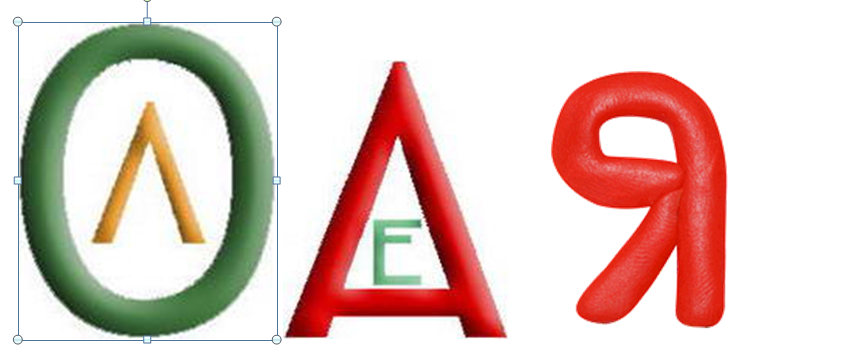 Подсказка:Умеет ставить перед собой цель.Длительно выполняет не очень привлекательную работу.Умеет наметить план действий, выполнить его.Задание  № 2.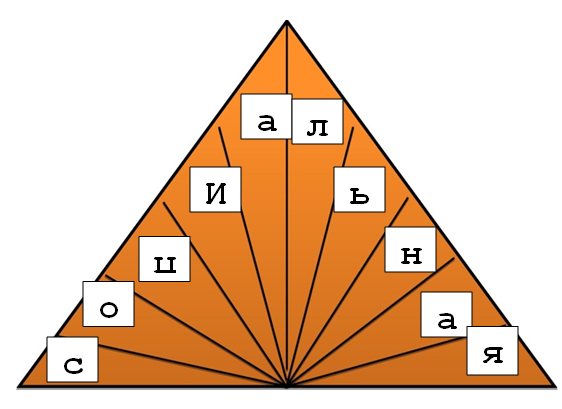 Разложите буквы в схеме слова так, чтобы получилось слово, обозначающее составляющую готовности к школе. Впишите слово в макет крыши». СОЦИАЛЬНАЯ (коммуникативная)Подсказка:Умеет подчинять свое поведения законам детской группы и нормам поведения.Способен действовать совместно с ребятами.Умеет уступать или отстаивать свою правоту.Задание № 3.Шифровка.  ИНТЕЛЛЕКТУАЛЬНАЯИспользуя шифр, вместо каждой цифры впишите буквы и узнайте слово. Впишите слово в бумажную полоску.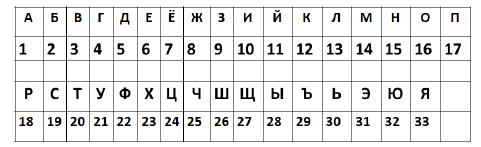 Подсказка:Наличие широкого кругозора и запаса знаний.Развитие мелкой моторики.Умение устанавливать связи между явлениями и событиями.Задание № 4.Переставьте буквы местами, чтоб получилось слово. Впишите слово на  бумажную полоску.Слово МОТИВАЦИОННАЯТИВОАЦЯМОНИНАПодсказка:Позитивное отношение к школе, учителям, самому себе.Развитие желания ходить в школу.Объективность самооценки.Воспитатель: Вы нашли составляющие школьной готовности, давайте озвучим их (родители зачитывают выбранные описания).Педагог кратко рассказывает о каждом компоненте школьной готовности.Волевая готовность - это способность ребенка напряженно трудиться, делая то, что от него требует учитель, режим школьной жизни. Ребенок должен уметь управлять своим поведением, умственной деятельностью. Наличие волевых качеств у ребенка поможет ему длительное время выполнять задания, не отвлекаясь на уроке, доводить дело до конца.Социальная готовность подразумевает потребность в общении со сверстниками и умение подчинять свое поведение законам детских групп, способность принимать роль ученика, умение слушать и выполнять инструкции учителя, а также навыки коммуникативной инициативы и самопрезентации.Интеллектуальная готовность – это одна из сторон проявления общей готовности ребёнка к обучению в школе, отражающая индивидуальный уровень его развития, а именно: наличие кругозора, запаса конкретных знаний, аналитическое мышление, дифференцированное восприятие, рациональный подход к деятельности, интерес к знаниям, процессу их получения, овладение на слух разговорной речью, способность к пониманию и применению символов.Мотивационный компонент психологической готовности к школе включает:уровень развития познавательных и социальных мотивов учения, мотивы непосредственно связанные с потребностями ребенка в общении с другими людьмиразвитие произвольного поведения, проявляющего в умении ставить цель, планировать деятельность, осуществлять контрольвнутреннюю позицию школьникаВопросы для родителей:Как вы думаете, если у ребенка будут сформированы только два компонента школьной готовности, сможет ли он быть успешным в школе?А что же для этого нужно? Правильно, сформировать у ребенка все составляющие. Я предлагаю и вам объединить все части, которые вы отыскали. Что же у вас получилось? (домик, школа)- Конечно, только развитие всех компонентов школьной готовности позволит ребенку чувствовать себя хорошо в школе и добиваться положительных результатов.Воспитатель: теперь вы знаете, что включает в себя готовность к школе. А как же помочь ребенку учиться? Я предлагаю вам продолжить нашу игру и отправиться за «кладом», который находится в этом сундучке. (на столе стоит закрытый на замочек сундук). Но, чтобы его открыть, нам предстоит пройти непростой, но увлекательный и интересный путь.Большую роль в создании фундамента учебной деятельности играет развитие психических процессов. Как вы считаете, для успешного обучения в школе ребенку нужна хорошая ПАМЯТЬ? (ответы родителей). Память – это то, что будет закреплять знания в сознании ребенка. Именно поэтому прежде чем преподавать ребенку основы школьной программы следует помочь ему научиться техникам быстрого запоминания. Не забывайте, что хорошая память – это гарантия того, что ребенок будет успешно учиться в школе.

Задание № 5. «Мнемотаблица». Родителям предлагается разучит стихотворение с помощью мнемотаблицы. Далее предложить команде составить свою мнемотаблицу по заданному стихотворению (Мнемотаблица выбирается по желанию педагога). Стихотворение заканчивается словом ЛИСТИКИ. Родители оглядываются по сторонам в поисках подсказки (листики (тетрадные листы). (МНЕМОТАБЛИЦА ВЫБИРАЕТСЯ ПО ЖЕЛАНИЮ)Задание № 6. «Графический диктант».Подготовка ребенка к школе предполагает развитие у дошкольника ВНИМАНИЯ И ПРОИЗВОЛЬНОСТИ. У каждого родителя тетрадный листок в клетку. Родители выполняют графический диктант по инструкции педагога. (Приложение 2). Во время выполнения задания педагог комментирует родителям о значении внимания и произвольности в развитии ребенка. (рисунок собачка – подсказка). Родители ищут в помещении игрушечную собачку. Под собачкой листы формата А4.Задание № 7. «На что это похоже?»ВООБРАЖЕНИЕ. Предложить родителям выполнить упражнение на развитие воображения (Приложение 3). Подсказка (ПТИЧКА или Окно). На окне находят листы А4 (рисование по числам).Задание № 8. «Рисование по цифрам»РАЗВИТИЕ МЕЛКОЙ МОТОРИКИ РУК. Инструкция: «Вам нужно соединить между собой последовательно цифры. Рисунок, который получится, будет следующей подсказкой». Комментарии педагога. МАШИНА.Задание № 9.Под игрушечной машинкой находят листы с заданием на ЛОГИЧЕСКОЕ МЫШЛЕНИЕ (Приложение 5). Инструкция: «Нужно определить недостающую картинку». Комментарии педагога о необходимости развития логического мышления у детей.Подсказка - СМАЙЛИК.Задание № 10. Игра «Угадай, кто ты» Выбирается первый участник, ему прикрепляется на спину стикер с заготовленной надписью. Когда все присутствующие увидят, что написано на стикере, можно начинать играть. Игрок, для того, чтобы догадаться, кто он, задает вопросы, а все остальные отвечают на них.ПравилаНа вопросы нужно отвечать только «Да», «Нет», «Возможно», «Может быть».Например:• Я живой?• Я хожу на четырёх лапах?• Я живу на улице?• Я сказочный персонаж?Игра продолжается до тех пор, пока участник не отгадает кто он. Он должен сказать «Я (загаданное слово)». Затем следующему участнику прикрепляется на спину уже другой стикер.После игры предложить родителям разложить карточки по группам (пары). Остается одна карточка (БУРАТИНО). В нем лежит ключик от сундучка. В сундучке буклеты, памятки по подготовке детей к школе.Родителям вручаются памятки.Подведение итогов квест-игры.Рефлексия:Ведущий: «Подводя итоги, хотелось бы узнать ваше мнение о сегодняшней встречи». Родители по кругу передают мяч и говорят о своих чувствах, ощущениях после игры.ЗавершениеПедагог: Не забывайте, что детство – это удивительное время в жизни каждого человека – не заканчивается с поступлением в школу. Уделяйте достаточно времени для игр, проводите больше времени вместе. Ведь именно сейчас ваше внимание, любовь, забота нужны ребенку больше всего.Берегите друг друга,Добротой согревайте!Берегите друг друга,Обижать не давайте!Берегите друг друга,Суету позабудьте.И в минутку досугаРядом вместе побудьте!Желаем вам добра, взаимопонимания и успехов!Большое спасибо за активное участие!Приложение 2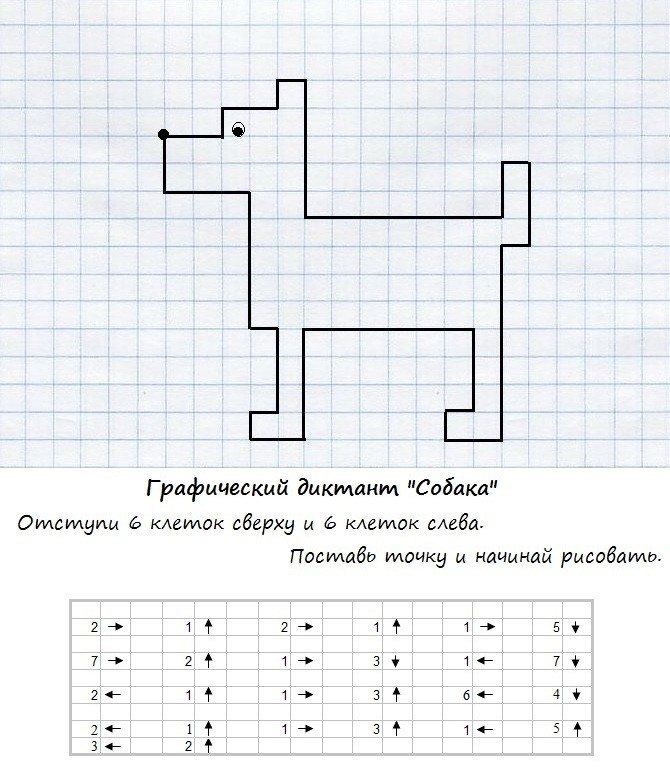 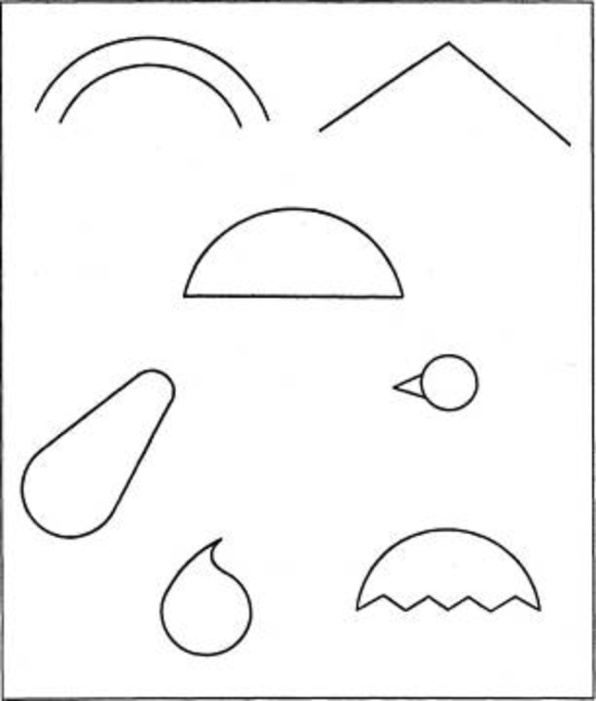 Приложение 4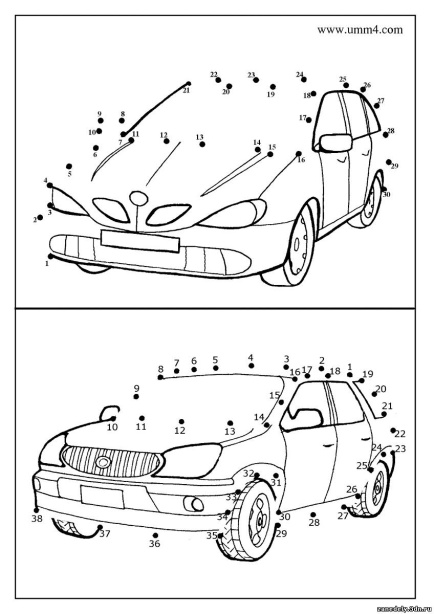 Приложение 5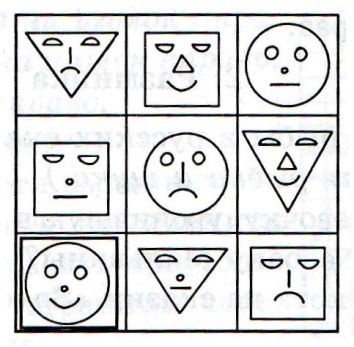 ПРИЛОЖЕНИЕ 6 ШколаШкола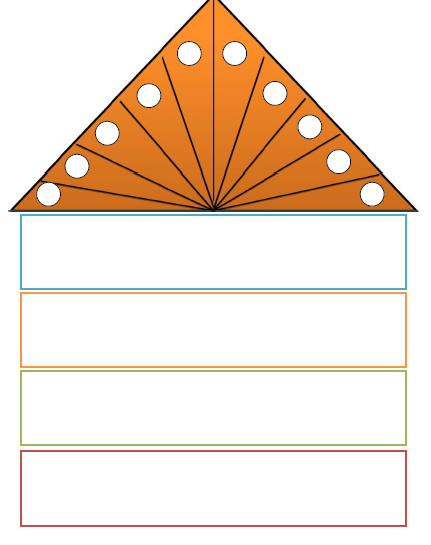 готовый макет10152061361220211133015133ПятачокБелоснежкаВинни ПухГномБаба ЯгаКолобокКощей БессмертныйЛисаЧебурашкаКарлсонКрокодилМалышБуратино